Велосипедная парковка тип 1 - металлоконструкция, состоящая из двух соединённыхперемычками полых гнутых труб и крепёжного элемента, прикреплённого к опорной плите. Конструкция закреплена спецвинтами с антивандальной головкой к крепёжной пластине. Выполнена из оцинкованного материала для защиты от коррозии. Вмещает не менее 2-х велосипедов.  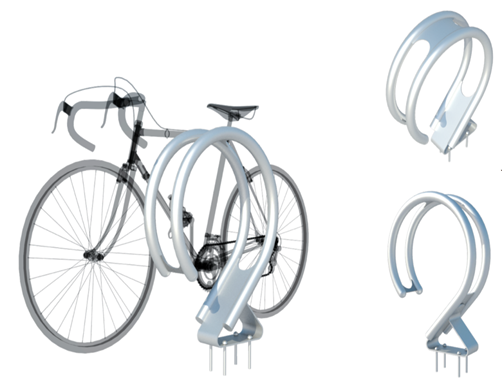 Рисунок 1 Велосипедная парковка Тип 1 без крепёжной пластины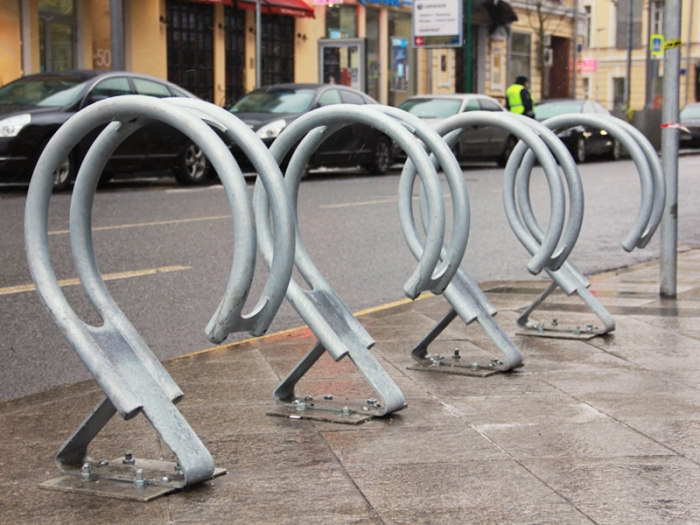 Рисунок 2 Велосипедная парковка Тип 1 с крепёжной пластинойВелосипедная парковка тип 2 - металлоконструкция, состоящая из 4 велосипедных парковок Тип 1 без крепёжных пластин, закрепленных спецвинтами с антивандальной головкой к единой крепёжной пластине. Выполнена из оцинкованного материала для защиты от коррозии. Вмещает не менее 8-и велосипедов.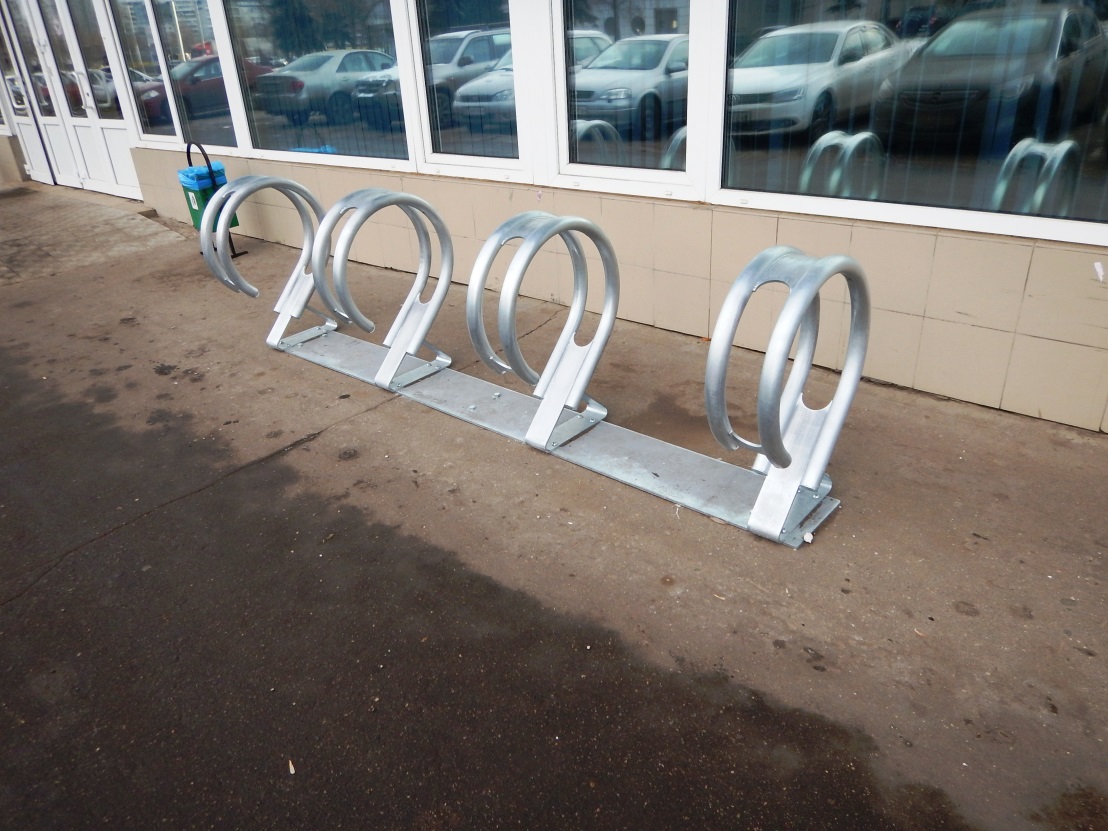 Рисунок 3 Велосипедная парковка Тип 2Требования соответствия нормативным документамГОСТ 19281-2014 Прокат повышенной прочности. Общие технические условия;ГОСТ 1050-2013 Металлопродукция из нелегированных конструкционных качественных и специальных сталей.ГОСТ 9.301-86 Единая система защиты от коррозии и старения (ЕСЗКС). Покрытия металлические и неметаллические неорганические. ГОСТ 8731-74 Трубы стальные бесшовные горячедеформированные.ГОСТ 14918-80 Сталь тонколистовая оцинкованная с непрерывных линий; ГОСТ 10705-80 Трубы стальные электросварные.Таблица 1 Технические требования к конструкции велосипедной парковки Тип 1Требования  к техническим характеристикам конструкции велосипедной парковки  Тип 2. Технические требования к велосипедным парковкам «Тип 2», в соответствии с терминологией данного технического задания, совпадают с техническими требованиями к велосипедным парковкам «Тип 1». Конструкция крепёжной пластины для велосипедной парковки Тип 2 представлена в Приложение 1 к данному техническому заданию. №велопарковкаКоличество (шт.) 1Велосипедная парковка Тип 1152Велосипедная парковка Тип 211№ п/пПеречень основных требованийСодержание требований1231Общая ширина велосипедной парковки600 мм2Общая высота велосипедной парковки836 мм3Количество мест для парковки велосипедовВелосипедная парковка должна обеспечивать возможность единовременной парковки не менее 2 велосипедов.4Внешний видВелосипедная парковка должна быть выполнена из стали с применением горячего цинкования.Внешний вид велосипедной парковки приведён в Приложении № 1.5Конструкция велосипедной парковкиВелосипедная парковка должна быть выполнена единой конструкцией и состоять из основания и дуг для крепления велосипедов из стали с применением горячего цинкования в качестве антикоррозийного покрытия в соответствии с ГОСТ 9.307-89 (толщина покрытия не менее 80 микрон).Основание велосипедной парковки – стальная пластина габаритами 294 х 294 х 8 мм, на которой закреплен спецвинтами с антивандальной головкой М12 нижний профиль толщиной 8 мм, гнутый в треугольную форму. К профилю основания привариваются 2 дуги с внешним Ø600 мм, из оцинкованных труб, круглого сечения Ø50±1 мм с толщиной стенки 3,0 мм. Необходимо предусмотреть закрытие технологических отверстий, полученных в ходе цинкования, пластиковыми или металлическими заглушками.Необходимо предусмотреть зачистку сварных швов от шлаков и окалины.Конструкции велосипедной парковки приведена в Приложении №1.6Антивандальное исполнениеВелосипедная парковка должна исключать возможность её повреждения путем в результате действий вандального характера.7Требования к применяемым материаламПредусмотреть применение материалов, конструкций и оборудования российского производства. 10Интервал температур, при которых обеспечивается сохранение эксплуатационных характеристикот – 40°С до + 60°С